PROCESSO ADMINISTRATIVO N. º 86/2023PREGÃO PRESENCIAL Nº. 34/2023
1. PREÂMBULO1.1. O MUNICÍPIO DE DOURADINA - MS, por intermédio do Pregoeira designada pela Portaria nº 29/2023, de 15 de fevereiro de 2023, publicada no Diário Oficial do Município de Douradina - DIODINA, TORNA PÚBLICO, para conhecimento dos interessados, que está aberta, em conformidade com o despacho exarado pelo Senhor Prefeito Municipal de Douradina-MS, a licitação modalidade PREGÃO PRESENCIAL Nº 34/2023, do tipo “MENOR PREÇO GLOBAL”.   	1.2. DO OBJETO DA LICITAÇÃO1.2.1. Contratação de empresa especializada para prestação de serviços geração e envio de dados ao e-Social, em atendimento as demandas da prefeitura municipal de Douradina-MS, em atendimento a Secretaria Municipal de Administração e Finanças, conforme especificações constantes no Modelo de Proposta de Preço - ANEXO I e Termo de Referência - ANEXO II, do Edital.1.3.  DA SESSÃO PÚBLICA DE RECEBIMENTO E ABERTURA1.3.1. A sessão de processamento do presente Pregão acontecerá na sala de licitação da Prefeitura Municipal de DOURADINA/MS, à Rua Domingos da Silva n. º 1250 – Centro no dia 31 de agosto de 2023 às 09h00min, na cidade de Douradina/MS.1.3.2. No caso de impedimento da realização do Certame Licitatório na data descrita no subitem, este deverá ocorrer no primeiro dia útil posterior ao fato que ensejou o impedimento da sua realização.1.3.3. Estima-se a o valor máximo para a presente licitação em R$ 112.400,00 (cento e doze mil reais). 1.4. DA REGÊNCIA LEGAL1.4.1. Lei Federal nº 8.666/93 e alterações;1.4.2. Lei Federal nº 10.520/02;1.4.3. Lei Complementar nº 123/2006;1.4.4. Decreto Municipal nº 03/2007 (Regulamenta o Pregão);1.4.5. Decreto Federal nº 8.538/2015;1.4.6. Demais disposições contidas neste Edital.1.5. DA PARTICIPAÇÃO E DAS INFORMAÇÕES: O Edital estará à disposição dos interessados setor de licitações da Prefeitura Municipal de Douradina/MS, sito na Rua Domingos da Silva n.º 1250 - Centro, no horário das 7h às 12h, bem como no sítio oficial do Município de Douradina/MS – https://www.douradina.ms.gov.br/legislacao 2. DAS CONDIÇÕES DE PARTICIPAÇÃO:2.1. Poderão participar deste Pregão as empresas interessadas do ramo ou aquelas que atenderem a todas as exigências deste edital e seus anexos, inclusive quanto à documentação.2.2. Não poderão concorrer neste Pregão:2.2.1. Empresa que esteja suspensa de participar de licitação no Município de Douradina/ MS;2.2.2. Estejam, sob falência, recuperação judicial, concurso de credores, dissolução, liquidação ou tenham sido suspensas de participar em licitação, e/ou declaradas inidôneas para licitar ou contratar com a Administração Pública;2.2.2.1. No caso de recuperação judicial, não será vedada, desde que apresente certidão emitida pela instância judicial competente, certificando sua aptidão econômica e financeira para participar do presente procedimento licitatório. (Acórdão TCU n° 8.271/2011 – 2ª Câmara).2.2.3. Empresa declarada inidônea para licitar ou contratar com a Administração Pública, enquanto perdurarem os motivos da punição;2.2.4. Direta ou indiretamente, empresa ou firma mercantil individual constituída por servidor ou dirigente de órgão ou entidade contratante ou responsável pela licitação, nos termos do art. 9º, Inciso III, da Lei Federal n. 8.666/93;2.2.5. Para o mesmo lote proposto, grupo de empresas ou suas filiais que fazem parte de um mesmo grupo econômico ou financeiro ou que tenham diretores, sócios, acionistas ou representantes legais comuns, ou empresas que dependam ou subsidiem econômica ou financeiramente uma da outra. Caso ocorra o exposto, o(a) pregoeiro(a) não levará em consideração as propostas, rejeitando-as.2.3. A participação em licitação expressamente reservada à Microempresa (ME), Empresa de Pequeno Porte (EPP) e Microempreendedor Individual (MEI), por licitante que não se enquadre na definição legal reservada a essas categorias, configura fraude ao certame, ficando o autor da conduta fraudulenta sujeito à aplicação de penalidade de impedimento de licitar e contratar com o Município de Douradina/MS, sem prejuízo de multas previstas neste Edital e nas demais cominações legais.3. DO CREDENCIAMENTO:3.1. O credenciamento para a participação no PREGÃO PRESENCIAL N. º 34/2023, será realizado no endereço acima citado, no dia 31 de agosto de 2023, a partir das 09h00min e será conduzido pela Pregoeira com o auxílio da Equipe de Apoio.3.2. Cada licitante credenciará apenas 01 (um) representante, que será o único admitido a intervir no procedimento licitatório e a responder, para todos os atos e efeitos previstos neste edital, por sua representada.3.3. Na sessão pública para recebimento das propostas e da documentação de habilitação, a empresa licitante/representante deverá se apresentar para credenciamento junto a Pregoeira, devidamente munido de documentos que o credencie a participar deste certame e a responder pela representada, devendo, ainda, identificar-se exibindo a carteira de identidade ou outro documento oficial equivalente com foto.3.4. O credenciamento far-se-á através de instrumento público ou particular de Procuração, ou documento que comprove a outorga os necessários poderes para formular ofertas e lances verbais de preços, e praticar todos os demais atos pertinentes e este certame licitatório, em nome da empresa licitante, devendo, ainda, no ato de entrega dos envelopes, identificar-se entregando cópias autenticadas dos documentos abaixo relacionados, em uma via ou, se preferir, cópias acompanhadas do original que poderão ser autenticadas pelo(a) Pregoeiro(a) ou membros do Grupo de Apoio, em cartório:3.4.1. Cédula de Identidade ou outro documento equivalente;3.4.2. No caso de diretor, sócio ou proprietário da empresa licitante que comparecer no local, deverá comprovar a responsabilidade por meio da apresentação de Registro comercial no caso de Empresa Individual; Ato constitutivo, estatuto ou contrato social em vigor e alterações subsequentes, devidamente registrados no caso de Sociedade Comercial; Inscrição do ato constitutivo e alterações, acompanhado de documentos de eleição de seus administradores, em exercício no caso de Sociedade por Ações; Inscrição do ato constitutivo e alterações no registro civil das pessoas jurídicas, acompanhada de prova da diretoria em exercício no caso de Sociedade Civil; Decreto de autorização, e ato de registro ou autorização para funcionamento, expedido pelo órgão competente, quando a atividade assim o exigir no caso de Empresa ou Sociedade Estrangeira em funcionamento no Brasil; Estatuto Social em vigência no caso de Cooperativas e; Certificado da Condição de Microempreendedor Individual – CCMEI para MEI;3.4.3.	Tratando-se de procurador deverá apresentar instrumento público ou particular de procuração (modelo ANEXO IV), com firma reconhecida em cartório, com poderes expressos para formular ofertas e lances de preços e praticar todos os demais atos pertinentes ao certame, em nome da proponente, acompanhado do correspondente documento, dentre os indicados no subitem acima, que comprove os poderes do mandante para a outorga;3.4.4.  A licitante deverá apresentar Declaração, sob as penas da Lei, de que cumpre os requisitos legais para qualificação como Microempresa, Empresa de Pequeno Porte ou Microempreendedor Individual, estando apta a usufruir do tratamento favorecido do art. 48, I, da Lei Complementar 123/2006, em separado dos envelopes “PROPOSTA” e “HABILITAÇÃO”;3.5. Em conformidade com o art. 3º, I, da Lei nº 13.726, de 8 de outubro de 2018, será dispensado o reconhecimento de firma se for possível confrontar a assinatura com aquela constante do documento de identidade do signatário, ou assinar o documento diante do Pregoeiro ou Equipe de apoio;3.6. As Microempresas e as Empresas de Pequeno Porte, nos termos do art. 72 da Lei Complementar n 123/06 deverão, para fins de credenciamento, apresentar a CERTIDÃO SIMPLIFICADA, expedida pela Junta Comercial ou a DECLARAÇÃO DE ENQUADRAMENTO validada pela Junta Comercial, emitida nos 60 (sessenta) dias, imediatamente anteriores à data prevista para o recebimento dos envelopes contendo “proposta” e “documentação” e; os Microempreendedores Individuais deverão apresentar o Certificado da Condição de Microempreendedor Individual emitido nos 60 (sessenta) dias, imediatamente anteriores à data prevista para o recebimento dos envelopes contendo “proposta” e “documentação”.3.6.1. A consulta de optante pelo Simples Nacional não substitui a Certidão ou Declaração da Junta Comercial.3.6.2. A Certidão Simplificada ou a Declaração de Enquadramento, assim como o Certificado da Condição de Microempreendedor Individual, deverão ser apresentados fora do envelope de proposta e documentação, o qual deverá ser entregue ao (a) Pregoeiro (a) para que a empresa participe de licitação exclusiva prevista na Lei nº 123/06.3.6.3. O credenciamento da licitante como Microempresa (ME), Empresa de Pequeno Porte (EPP) ou Microempreendedor Individual (MEI) somente será procedida pela Pregoeira se o interessado comprovar tal situação jurídica através da Certidão Simplificada ou a Declaração de Enquadramento (ME e EPP) e Certificado da Condição de Microempreendedor Individual (MEI).3.6.4. A responsabilidade pela comprovação de enquadramento como “ME”, “EPP” e “MEI” compete às empresas licitantes, representadas por seu proprietário ou sócios e pelo contador que, inclusive, se sujeitam a todas as consequências legais que possam advir de um enquadramento falso ou errôneo.3.6.5. A falsidade da declaração prestada objetivando os benefícios da Lei Complementar nº123 caracteriza o crime de que trata o art. 299 do Código Penal, sem prejuízo do enquadramento em outras figuras penais e da sanção prevista neste edital.3.7. Não haverá credenciamento no caso de apresentação de Instrumento público de procuração ou instrumento particular sem poderes específicos para formular ofertas e lances de preços, desistir de recurso ou interpô-lo, bem como praticar todos os demais atos pertinentes ao certame, inclusive para ofertar nova proposta, quando for o caso.4. DA APRESENTAÇÃO DA DECLARAÇÃO DE COMPROMETIMENTO DE HABILITAÇÃO4.1. No ato de entrega dos envelopes de Proposta e Habilitação, o representante de cada licitante, deverá entregar a Pregoeira ou Equipe de Apoio, em separado de qualquer dos envelopes, a Declaração de Comprometimento de Habilitação (conforme modelo em anexo), o Credenciamento, a declaração de enquadramento como microempresa, empresa de pequeno porte ou microempreendedor individual conforme disposto no item anterior. 4.2. A não entrega da Declaração de Comprometimento de Habilitação exigida no subitem deste Edital implicará em não recebimento, por parte da Pregoeira, dos envelopes contendo Proposta de Preços e de Habilitação e, portanto, a não aceitação da licitante no certame licitatório.4.3. Declaração assinada por quem de direito, que não emprega menores de 18 (dezoito) anos em trabalho noturno, perigoso ou insalubre, ou menor de 16 (dezesseis) anos, em qualquer trabalho, salvo na condição de aprendiz, a partir de catorze anos, conforme modelo do anexo deste edital;4.4. Declaração da proponente de que executará os serviços, conforme Termo de Referência (Anexo II) e mediante ordem de execução emitida pela Secretaria Municipal de Saúde, elencando os profissionais qualificados para prestação de serviços. (MODELO ANEXO VIII);4.5. Declaração assinada por quem de direito, que não emprega menores de 18 (dezoito) anos em trabalho noturno, perigoso ou insalubre, ou menor de 16 (dezesseis) anos, em qualquer trabalho, salvo na condição de aprendiz, a partir de catorze anos, conforme modelo em anexo a deste edital;4.5. Declaração da proponente de que executará os serviços, conforme Termo de Referência (Anexo II) e mediante ordem de execução emitida pela Secretaria Municipal de Administração e finanças. 5. DA PROPOSTA DE PREÇOS (ENVELOPE 1)5.1. A proposta deverá ser elaborada por meios mecânicos, em papel que identifique (razão social, endereço completo, números de telefone e e-mail, e CNPJ, no mínimo) a licitante e este certame, redigida de forma clara, em língua portuguesa, com apresentação nítida, sem emendas, rasuras, borrões, entrelinhas ou observações feitas à margem, constando da proposta, obrigatoriamente, todos os subitens abaixo, devendo estar datada e assinada na última folha, por quem de direito, e rubricada nas demais, em uma só via, encaminhada em um único envelope, indevassavelmente fechado, informando na parte externa:PREFEITURA MUNICIPAL DE DOURADINAPREGÃO PRESENCIAL Nº 34/2023 ENVELOPE Nº 01 – PROPOSTA DE PREÇOSRAZÃO SOCIAL DA LICITANTE E CNPJ (caso o envelope não contenha identificação da empresa licitante)5.1.1. Especificação clara e completa dos materiais oferecidos, nos moldes do Anexo I – Proposta de Preço do edital, sem conter alternativas de preço ou de qualquer outra condição que induza o julgamento a ter mais que um resultado.5.1.2. Preços unitário e total, apresentados por item, expressos em moeda corrente nacional, cujos valores deverão estar apresentados livres de quaisquer incidências de impostos, taxas, encargos sociais, seguros ou fretes, que correrão por conta da proponente, bem como valor total da proposta em algarismos e por extenso.5.1.3. A indicação da marca, e modelo se for o caso, vedada a utilização da palavra “similar”, dos materiais ofertados e a juntada de laudos técnicos, catálogos técnicos e/ou prospectos ilustrativos, se disponíveis ou necessários para melhor identificar os materiais ofertados.5.1.4. A proposta será considerada válida por 60 (sessenta) dias corridos, contados a partir da data limite para apresentação do envelope contendo-a.5.2. As propostas assinadas por procuração deverão vir acompanhadas do respectivo instrumento.5.3. Dados do proponente responsável em efetuar a assinatura do contrato: nome completo, CI RG n., CPF n., estado civil, nacionalidade, profissão, cargo que ocupa na empresa, endereço completo e dados da conta bancária. 5.4. Em caso de divergência entre os valores unitário e total, prevalecerão os primeiros; e, se houver divergência entre os valores por extenso e seus correspondentes em algarismos, prevalecerão os valores por extenso.5.5. A licitante somente poderá retirar sua proposta, mediante requerimento escrito aa Pregoeira, antes da abertura do respectivo envelope, desde que caracterizado motivo justo decorrente de fato superveniente e aceito pela Pregoeira.5.6. A omissão de qualquer despesa necessária à perfeita realização da entrega dos produtos ora licitados será interpretada como não existente ou já incluída no preço, não podendo a licitante pleitear acréscimo após a entrega das propostas.5.7 Para agilidade no procedimento licitatório, a proposta deverá ser apresentada também em arquivo digital denominado PROPOSTA DIGITAL, salva em uma unidade móvel e portátil de armazenamento de arquivos, que se conecta a um computador ou outro dispositivo via UBS ex: (pen-drive, CD-ROM, DVD-ROM), a qual deverá ser apresentada na entrega dos envelopes de propostas, podendo ser apresentado dentro ou fora do envelope proposta. A não apresentação do arquivo digital não será motivo de desclassificação, visando tão somente facilitar o lançamento da mesma no Sistema da Prefeitura, propiciando celeridade no processo de apuração e julgamento da licitação.6. DOS DOCUMENTOS DE HABILITAÇÃO (ENVELOPE 2):6.1. Para fins de habilitação no presente pregão, deverão as licitantes apresentar os documentos a seguir especificados, válidos na data limite para entrega dos envelopes, os quais poderão ser entregues em original; por qualquer processo de cópia, autenticada por cartório competente ou por servidor desta Administração, ou, ainda, publicação em órgão de imprensa oficial, ressalvadas expressas determinações em contrário em quaisquer dos documentos solicitados (certidões em especial); em um único envelope, indevassavelmente fechado, informando na parte externa:PREFEITURA MUNICIPAL DE DOURADINAPREGÃO PRESENCIAL Nº 34/2023 ENVELOPE Nº 02 – DOCUMENTOS DE HABILITAÇÃORAZÃO SOCIAL DA LICITANTE E CNPJ (caso o envelope não contenha identificação da empresa licitante)6.1.1. Os documentos devem ser apresentados em original ou por qualquer processo de cópia devidamente autenticada por Cartório competente, publicação em órgão de imprensa oficial ou cópias acompanhadas do original que poderão ser autenticadas pelo Pregoeiro ou Equipe de apoio. Poderá o Pregoeiro ou Equipe de apoio solicitar, a qualquer momento, os originais para confrontação.6.1.2. Em conformidade com o art. 3º, I, da Lei nº 13.726, de 8 de outubro de 2018, será dispensado o reconhecimento de firma se for possível confrontar a assinatura com aquela constante do documento de identidade do signatário, ou assinar o documento diante do Pregoeira ou Equipe de apoio, ressalvado o disposto no subitem 3.5.6.2. A documentação relativa à habilitação jurídica, conforme a constituição consistirá:Registro comercial no caso de Empresa Individual; Ato constitutivo, estatuto ou contrato social em vigor e alterações subsequentes, devidamente registrados no caso de Sociedade Comercial;Inscrição do ato constitutivo e alterações, acompanhado de documentos de eleição de seus administradores, em exercício no caso de Sociedade por Ações;Inscrição do ato constitutivo e alterações no registro civil das pessoas jurídicas, acompanhada de prova da diretoria em exercício no caso de Sociedade Civil; Decreto de autorização, e ato de registro ou autorização para funcionamento, expedido pelo órgão competente, quando a atividade assim o exigir no caso de Empresa ou Sociedade Estrangeira em funcionamento no Brasil; Estatuto Social em vigência no caso de Cooperativas; Certificado da Condição de Microempreendedor Individual – CCMEI para MEI.6.2.1. Os documentos relacionados nas alíneas “acima” deste subitem não precisarão constar do Envelope “Documentos de Habilitação", se tiverem sido apresentados para o credenciamento neste Pregão.6.3. Documentação relativa a REGULARIDADE FISCAL E TRABALHISTA:a) Prova de inscrição no Cadastro Nacional da Pessoa Jurídica do Ministério da Fazenda (CNPJ/MF);b) Certidão Negativa de Débitos relativos a Tributos Federais e à Dívida Ativa da União, emitida pelo Ministério da Fazenda (Procuradoria Geral da Fazenda Nacional / Receita Federal do Brasil); c) Prova de regularidade com a Fazenda Pública Municipal (Certidão Negativa de Débitos Gerais, compreendendo todos os tributos de competência do Município), emitida pelo órgão competente, da localidade de domicilio ou sede da empresa licitante, na forma da Lei. d) Certificado de Regularidade de Situação CRS, perante o Fundo de Garantia do Tempo de Serviço / FGTS;e) Prova de Inexistência de débitos inadimplidos perante à Justiça do Trabalho, mediante a apresentação de certidão negativa, nos termos do Título VII – A da Consolidação das Leis do Trabalho, aprovada pelo Decreto Lei n. 5452 de 1º de maio de 1943.6.4. Documentação relativa à QUALIFICAÇÃO TÉCNICA:Atestado de Capacidade Técnica, fornecido por pessoa jurídica de direito público ou privado, declarando que a licitante executa/executou serviços pertinentes e compatíveis ao objeto desta licitação;6.5. Sob pena de inabilitação, todos os documentos apresentados para habilitação deverão estar:a) em nome da licitante e, preferencialmente, com número do CNPJ e com o endereço respectivo;b) se a licitante for matriz, todos os documentos deverão estar em nome da matriz;c) se a licitante for a filial, todos os documentos deverão estar em nome da filial, exceto aqueles documentos que, pela própria natureza, comprovadamente, forem emitidos somente em nome da matriz.6.6. Após examinados e julgados os documentos apresentados para efeito de habilitação das licitantes, mediante confronto com as condições deste Edital, serão desqualificados e não aceitos aqueles que não atenderem às exigências aqui estabelecidas.6.7. Quando todas as licitantes forem inabilitadas, a Pregoeira poderá fixar-lhes o prazo de 08 (oito) dias úteis para a apresentação de novos documentos escoimados das causas referidas no ato inabilitatório.6.7.1. Serão exigidos para reapresentação apenas os documentos desqualificados e não aceitos;6.7.2. As licitantes poderão abdicar do prazo estabelecido, de comum acordo.7. DO JULGAMENTO7.1. No dia, hora e local designados no edital, será realizada sessão pública para recebimento das propostas e da documentação de habilitação, devendo o representante legal ou seu procurador proceder ao respectivo credenciamento, COMPROVANDO, possuir os necessários poderes para formulação de propostas verbais (lance) e para a prática de todos os demais atos inerentes ao certame.7.1.1. Divisão por etapas para ordenamentos dos trabalhos:7.1.1.2. O julgamento da licitação será dividido em duas etapas (Classificação das propostas e Habilitação) e obedecerá, quanto à classificação das propostas, ao critério de MENOR PREÇO GLOBAL.7.1.1.3. A etapa de habilitação compreenderá a verificação e análise dos documentos apresentados no envelope “Documentos de Habilitação” da licitante classificada em primeiro lugar, relativamente ao atendimento das exigências constantes do presente Edital.7.2. Aberta a sessão, a Pregoeira verificará a existência de declaração dando ciência de que as licitantes cumprem plenamente os requisitos de habilitação, conforme estabelece o inciso VII do art. 4° da Lei 10.520 de 17 de julho de 2002 e, em envelopes separados, a proposta e a documentação de habilitação, sob pena de não participação do certame.7.3. A Pregoeira procederá a abertura do envelope n. “01” contendo as propostas de preços, que deverão ser rubricadas por ele e pelos membros da equipe de apoio, conferindo-as quanto à validade e cumprimento das exigências contidas no edital, sendo classificadas as propostas dos licitantes de menor preço e aquelas que tenham apresentado propostas em valores sucessivos e superiores em até dez por cento, relativamente à de menor preço, para o item licitado.7.4. Quando não forem verificadas, no mínimo, três propostas escritas de preços nas condições definidas no subitem acima, serão classificadas as melhores propostas subsequentes, até o máximo de três, para que as licitantes participem dos lances verbais, quaisquer que sejam os preços oferecidos nas suas propostas escritas.7.5. Em seguida, será dado início à etapa de apresentação de lances verbais pelas proponentes, que deverão ser formulados de forma sucessiva, em valores distintos e decrescentes. Os lances verbais serão feitos para o total de cada item licitado até o encerramento do julgamento deste, sendo a forma de julgamento: MENOR PREÇO GLOBAL.7.6. A Pregoeira convidará individualmente as licitantes classificadas, de forma sequencial, a apresentar lances verbais, a partir do autor da proposta classificada de menor preço e os demais, em ordem decrescente de valor.7.7. A desistência em apresentar lance verbal, quando convocado pela Pregoeira, implicará a exclusão do licitante da etapa de lances verbais e na manutenção do último preço apresentado pelo licitante, para efeito de ordenação das propostas.7.8. Caso não se realizem lances verbais, será verificada a conformidade entre a proposta escrita de menor preço e o valor de referência do item.7.9. Declarada encerrada a etapa competitiva, ordenadas as propostas, a Pregoeira examinará a aceitabilidade da primeira classificada, quanto ao valor, decidindo motivadamente a respeito.7.9.1. Caso haja empate nas propostas escritas, ordenadas e classificadas, e não se realizem lances verbais, o desempate se fará por sorteio, em ato público, na mesma sessão do Pregão.7.9.2. Se a oferta não for aceitável, a Pregoeira examinará a oferta subsequente, verificando a sua aceitabilidade, na ordem de classificação, e assim sucessivamente, até a apuração de uma proposta que atenda integralmente ao Edital.7.9.3. Com o objetivo de promover o desenvolvimento econômico e social no âmbito local, ampliar a eficiência das políticas públicas locais; e incentivar a inovação tecnológica no Município de Douradina – MS, por meio de política pública de promoção de acesso ao mercado de compras governamentais, neste certame será concedida a prioridade de contratação de Microempresas, Empresas de Pequeno Porte e Microempreendedores Individuais sediados no Município de Douradina, nos seguintes termos:7.9.3.1. Quando as ofertas apresentadas pelas licitantes Microempresas, Empresas de Pequeno Porte e Microempreendedores Individuais sediadas no Município de Douradina/MS, sejam iguais ou até dez por cento superior ao menor preço, a licitante melhor classificada poderá apresentar proposta de preço inferior àquela considerada vencedora da licitação, situação em que será adjudicado o objeto em seu favor.7.9.3.2. Na hipótese de não contratação da licitante Microempresa, da Empresa de Pequeno Porte ou do Microempreendedor Individual sediada localmente melhor classificada, serão convocadas as licitantes Microempresas, Empresas de Pequeno Porte ou Microempreendedores Individuais locais remanescentes, na ordem classificatória, para o exercício do mesmo direito.7.9.3.3. No caso de equivalência dos valores apresentados pelas licitantes, Microempresas, Empresas de Pequeno Porte e Microempreendedores Individuais, sediadas localmente realizar-se-á sorteio entre elas para que se identifique aquela que primeiro apresentará a melhor oferta. 7.9.3.4.  Na hipótese da não contratação nos termos previstos no item anterior, o objeto licitado será adjudicado em favor da proposta originalmente vencedora do certame.7.9.3.5. As disposições do itens e subitens anteriores somente se aplicarão quando a melhor oferta inicial não tiver sido apresentada por Microempresa, Empresa de Pequeno Porte ou Microempreendedor Individual local.7.9.3.6. A microempresa ou empresa de pequeno porte mais bem classificada terá a oportunidade de apresentar novo lance de preço após a notificação por parte da Pregoeira, sob pena de preclusão.7.9.3.7. A prioridade para Microempresa, Empresa de Pequeno Porte ou Microempreendedor Individual local dependerá da verificação prévia pela Pregoeira da existência de pelo menos três fornecedores competitivos enquadrados como Microempresas, Empresas de Pequeno Porte ou Microempreendedores Individuais sediados localmente e capazes de cumprir as exigências estabelecidas no instrumento convocatório.7.10. Serão desclassificadas as propostas que:a) Não atendam às exigências e requisitos estabelecidos neste edital ou imponham condições;b) Apresentem percentuais de desconto manifestamente inexequíveis;c) Sejam omissas, vagas ou apresentem irregularidades ou defeitos capazes de impedir o julgamento.7.10.1. Será desclassificada a proposta que contiver desconto ou entrega dos materiais com prazos, descontos, vantagens de qualquer natureza não previstos neste Pregão Presencial.7.10.2. Em caso de divergência entre informações contidas em documentação impressa e na proposta específica, prevalecerão as da proposta.7.11. Da reunião lavrar-se-á ata circunstanciada, na qual serão registradas as ocorrências relevantes e que, ao final, deverá ser assinada pela Pregoeira, Equipe de Apoio, licitantes e presentes.7.12. As dúvidas que surgirem durante as sessões públicas serão, a juízo da Pregoeira, resolvidos na presença dos proponentes ou deixadas para posterior deliberação.8. ETAPA DE HABILITAÇÃO, DECLARAÇÃO DA LICITANTE VENCEDORA E ADJUDICAÇÃO8.1. Efetuados os procedimentos previstos nos anteriores pertinentes, deste Edital, e sendo aceitável a proposta classificada em primeiro lugar, a Pregoeira anunciará a abertura do envelope referente aos “Documentos de Habilitação” das licitantes classificadas.8.2. As licitantes que deixarem de apresentar quaisquer dos documentos exigidos para a habilitação na presente licitação, ou os que apresentarem em desacordo com o estabelecido neste edital, serão inabilitadas.8.3. As microempresas e empresas de pequeno porte deverão apresentar toda a documentação exigida para efeito de comprovação da regularidade fiscal, mesmo que esta apresente alguma restrição.8.4. Havendo alguma restrição na comprovação da regularidade fiscal ou trabalhista, a microempresa ou empresa de pequeno porte terá assegurado o prazo de 05 (cinco) dias, prorrogáveis por igual período, a critério da Administração Pública, caso apresente alguma restrição pertinente à documentação de regularidade fiscal, para a devida regularização da documentação, pagamento ou parcelamento do débito, e emissão de eventuais certidões negativas ou positivas, com efeito, negativa.8.4.1. A não regularização da documentação, no prazo previsto no subitem acima, implicará na decadência do direito à contratação, sem prejuízo das sanções previstas no art. 81 da Lei Federal nº 8.666, de 21 de junho de 1993, sendo facultado à Administração convocar os licitantes remanescentes, na ordem de classificação, para a assinatura do contrato, ou revogar a licitação.8.4.2. A declaração do vencedor acontecerá no momento imediatamente posterior à fase de habilitação, conforme estabelece o art. 4º, inciso XIII, da Lei Federal nº 10.520/2002.8.4.3. O prazo para normalização da regularidade fiscal e/ou trabalhista de que trata a alínea “a” não se aplica aos documentos relativos à habilitação jurídica e à qualificação técnica e econômico-financeira, bem como ao cumprimento do disposto no art. 7º, XXXIII da Constituição Federal.8.5. Da sessão do Pregão, será lavrada ata circunstanciada, que mencionará as licitantes credenciadas, as propostas escritas e as propostas verbais finais apresentadas, a ordem de classificação, a análise da documentação exigida para habilitação e os recursos interpostos, devendo ser a mesma assinada, ao final, pela Pregoeira, sua equipe de apoio e pelo(s) representante(s) credenciado(s) da(s) licitante(s) ainda presente(s) à sessão.8.6. Ao final da sessão, na hipótese de inexistência de recursos, ou desistência de sua interposição, será feita pela Pregoeira, a adjudicação do objeto da licitação à licitante declarada vencedora, com posterior encaminhamento dos autos a Autoridade Competente da Prefeitura Municipal de Douradina (MS), para homologação do certame e decisão quanto à contratação; na hipótese de existência de recursos, os autos serão encaminhados a Assessoria Jurídica para apreciação e parecer, e em caso de provimento, adjudicação do objeto da licitação à licitante vencedora, homologação do certame e decisão quanto à contratação.8.7. O resultado do pregão será disponibilizado aos interessados na Sala de Licitações da Prefeitura Municipal de Douradina, para intimação e conhecimento.9. DOS RECURSOS ADMINISTRATIVOS9.1.  Ao final da sessão, depois de declarada a licitante vencedora do certame, qualquer licitante poderá manifestar imediata e motivadamente a intenção de recorrer, com registro em ata da síntese das suas razões, podendo juntar memoriais no prazo de 03 (três) dias úteis, ficando as demais licitantes desde logo intimadas para apresentar contrarrazões em igual número de dias, que começarão a correr do término do prazo da recorrente, sendo-lhes assegurada vista imediata dos autos.9.2. A falta de manifestação imediata e motivada da licitante em recorrer, ao final da sessão do Pregão, importará na preclusão do direito de recurso e a adjudicação do objeto da licitação pela Pregoeira à licitante vencedora.9.3. O acolhimento de recurso importará a invalidação apenas dos atos insuscetíveis de aproveitamento.9.4. Os autos do processo administrativo permanecerão com vista franqueada aos interessados na Prefeitura Municipal de Douradina – MS, sito na Rua Domingos da Silva, n.º 1250, Centro - CEP 79880-000 – Douradina – MS.9.5. A fase recursal deverá ser formalmente anunciada pela Pregoeira, que consultará as licitantes representadas sobre sua intenção de recorrer ou não, e declarará, expressamente, que só serão conhecidos os recursos interpostos antes do término da sessão.9.5.1. Também não serão conhecidas as contrarrazões a recursos intempestivamente apresentadas.10. DAS CONDIÇÕES CONTRATUAIS10.1. Para atendimento ao objeto desse certame licitatório será firmado instrumento contratual com a licitante vencedora, em conformidade com a Minuta (anexo IX), devendo formalizar a assinatura em até 3 (três) dias úteis, contados da data da convocação, sob pena de decair o direito à contratação, sem prejuízo das sanções previstas no artigo 81 da Lei Federal nº 8666/93.10.2. No caso de a licitante vencedora não assinar o termo contratual, ou não retirar a Nota de Empenho ou documento equivalente, reservar-se-á ao Município de Douradina-MS o direito de convocar as licitantes remanescentes, na ordem de classificação, para fazê-lo em igual prazo e nas mesmas condições propostas pelo primeiro classificado, inclusive quanto ao preço atualizado, ou revogar a licitação, independente das sanções previstas, para a licitante vencedora recalcitrante, neste Edital.10.3. Até a assinatura do instrumento contratual, a proposta da licitante vencedora poderá ser desclassificada se o Município de Douradina-MS tiver conhecimento de fato desabonador, à sua habilitação, conhecido após o julgamento, nos termos da Lei de Licitações.10.4. Ocorrendo a desclassificação da proposta da licitante vencedora por fato referido no item anterior, o Município de Douradina-MS poderá convocar as licitantes remanescentes.11. DO PREÇO E DO REAJUSTE11.1. Fica ressalvada a possibilidade de alteração dos preços caso ocorra o desequilíbrio econômico-financeiro do contrato, conforme disposto no art. 65, alínea “d”, da Lei Federal n. 8.666/93.11.2. No caso de solicitação do equilíbrio econômico-financeiro, a contratada deverá solicitar formalmente a Prefeitura Municipal de Douradina-MS, devidamente acompanhada de documentos que comprovem a procedência do pedido, sendo que o mesmo será encaminhado à procuradoria jurídica do município para o devido parecer.12.  DOS RECURSOS ORÇAMENTÁRIOS12.1. As despesas com a contratação do objeto desta licitação correrão por conta da seguinte dotação:01 PREFEITURA MUNICIPAL DE DOURADINA01.004 SECRETARIA MUNICIPAL DE ADMINISTRAÇÃO E FINANÇAS339039000000 0013 Outros Serviços de terceiros – Pessoa Jurídica 13. EXECUÇÃO DOS SERVIÇOS 13.1. Os serviços, objeto desta licitação, serão executados segundo Termo de Referência (Anexo II).14. DO PAGAMENTO14.1. Os pagamentos serão efetuados diretamente à CONTRATADA, no prazo de até 30 (trinta) dias mediante apresentação da Nota Fiscal Eletrônica devidamente atestada pelo responsável, mediante crédito na conta corrente de titularidade da CONTRATADA.14.2. A Contratada deverá encaminhar junto a Nota Fiscal ou Fatura, documento em papel timbrado da empresa informando a Agência Bancária e o número da Conta a ser efetuado o pagamento.14.3. Em caso de devolução da Nota Fiscal ou Fatura para correção, o prazo para o pagamento passará a fluir após a sua reapresentação.14.4. A critério da contratante poderão ser utilizados créditos da contratada para cobrir dívidas de responsabilidades para com ela, relativos a multas que lhe tenham sido aplicadas em decorrência da irregular execução contratual.14.5. A nota fiscal/fatura deverá ser emitida pela própria Contratada, obrigatoriamente com o número de inscrição no CNPJ apresentado nos documentos de habilitação e das propostas de preços, bem como da Nota de Empenho, não se admitindo notas fiscais/faturas emitidas com outros CNPJs.14.6. Nos casos de eventuais atrasos de pagamento, por culpa da Contratante, o valor devido será acrescido de encargos moratórios calculados desde a data final do período de adimplemento até a data do efetivo pagamento, o valor original deverá ser atualizado pelo IPCA.15. DAS OBRIGAÇÕES DAS PARTES:15.1. Além daquelas resultantes da observância da Lei Federal nº 8666/1993, as obrigações das partes constam no instrumento contratual a ser celebrado com a Licitante Vencedora, conforme MINUTA DO CONTRATO (anexo IX).16. DA IMPUGNAÇÃO DO ATO CONVOCATÓRIO:16.1. Os interessados poderão solicitar esclarecimentos, providências ou impugnar os termos do presente edital, por irregularidade comprovada, protocolizando o pedido de acordo com os prazos do art. 41 da Lei Federal nº. 8.666/93, no endereço discriminado no subitem 1.3.1 deste edital, ou no endereço eletrônico licitadouradina@hotmail.com cabendo a Pregoeira decidir sobre a petição no prazo de 24 (vinte e quatro) horas. Demais informações poderão ser obtidas pelo telefone (0XX67) 3412–1182.16.1.2. A impugnação ao edital deverá ser dirigida à autoridade que expediu o presente instrumento convocatório.16.1.3. Acolhida à petição contra o ato convocatório serão designadas nova data para a realização do certame.16.1.4. A ausência de decisão administrativa definitiva pertinente à impugnação antes da data fixada para a realização do Pregão confere ao licitante a sua participação no procedimento licitatório até a ocorrência desse evento.16.1.5. Deverá protocolizar o pedido no Protocolo da Prefeitura Municipal de Douradina/MS, das 7h às 12h ou no endereço eletrônico supracitado no item 16.1.17. DAS DISPOSIÇÕES GERAIS17.1. As normas que disciplinam este Pregão serão sempre interpretadas em favor da ampliação da disputa entre as licitantes interessadas, atendido o interesse público e o da Administração, sem comprometimento da segurança da contratação.17.2. O desatendimento de exigências formais não essenciais, não importará no afastamento da licitante, desde que sejam possíveis as aferições das suas qualidades e as exatas compreensões da sua proposta, durante a realização da sessão pública deste pregão e desde que não fique comprometido o interesse do órgão promotor do mesmo, bem como a finalidade e a segurança da futura contratação.17.3. É facultado a Pregoeira ou à Autoridade Municipal Superior, em qualquer fase da licitação, a promoção de diligência destinada a esclarecer ou complementar a instrução do processo.17.4. Nenhuma indenização será devida à licitante, em caso de revogação deste Edital e a homologação do resultado desta licitação não implicará em direito à contratação.17.5. Na contagem dos prazos estabelecidos neste edital, exclui-se o dia do início e inclui-se o do vencimento, observando-se que só iniciam e vencem prazos em dia de expediente normal na Prefeitura Municipal de Douradina-MS, exceto quando for explicitamente disposto em contrário.17.6. O Prefeito Municipal de Douradina-MS, poderá revogar a presente licitação por razões de interesse público decorrente de fato superveniente devidamente comprovado, pertinente e suficiente para justificar tal conduta, e deverá anulá-la por ilegalidade, de ofício ou mediante provocação de terceiros, nos termos do art. 49, da lei federal n°. 8.666/93.17.7. No caso de alteração deste Edital no curso do prazo estabelecido para a realização do pregão, este prazo será reaberto, exceto quando, inquestionavelmente, a alteração não prejudicar a formulação das propostas.17.8. Para dirimir, na esfera judicial, as questões oriundas do presente Edital, será competente exclusivamente o Foro da Comarca de Itaporã-MS.17.9. Na hipótese de não haver expediente no dia da abertura da presente licitação, ficará está transferida para o primeiro dia útil subsequente, no mesmo local e horário anteriormente estabelecido.17.10. A adoção da modalidade pregão na forma PRESENCIAL, em substituição à ELETRÔNICA. (ANEXO III)17.11. Os casos omissos serão resolvidos pela Pregoeira Oficial.Douradina-MS, 15 de agosto de 2023.LUCIANA COSTA OREJANA Pregoeira OficialANEXO IObs: (Trocar o timbre, utilizar o da empresa)PROPOSTA DE PREÇOSPARTICIPANTE:CNPJ/MF:ENDEREÇO:             N°BAIRRO:                    CEP:CIDADE:                   ESTADO:TIPO DE LICITAÇÃO: MENOR PREÇO   APURAÇÃO: GLOBAL MODALIDADE: PREGÃO PRESENCIAL/SRP   N°: 34/2023LOCAL DE ABERTURA: PREFEITURA DE DOURADINA MS                 DATA: 31/08/2023   HORA: 09h00minPRAZO DE ENTREGA: CONFORME EDITALCONDIÇÕES DE PAGAMENTO: CONFORME EDITALOBJETO: CONTRATAÇÃO DE EMPRESA ESPECIALIZADA PARA PRESTAÇÃO DE SERVIÇOS GERAÇÃO E ENVIO DE DADOS AO E-SOCIAL, EM ATENDIMENTO AS DEMANDAS DA PREFEITURA MUNICIPAL DE DOURADINA-MS, EM ATENDIMENTO A SECRETARIA MUNICIPAL DE ADMINISTRAÇÃO E FINANÇAS, CONFORME ESPECIFICAÇÕES CONSTANTES NO MODELO DE PROPOSTA DE PREÇO - ANEXO I E TERMO DE REFERÊNCIA - ANEXO II, DO EDITAL.Na proposta deverão estar inclusos, além do lucro, todos os custos diretos e/ou indiretos relativos ao cumprimento integral do objeto do contrato.I – Da validade da Proposta: 60 (sessenta) DiasII – Declaramos aceitar as condições expressas no Edital, em anexo, e nas Leis n° 10.520/02, 123/06 e 8.666/93, com as atualizações que lhe foram introduzidas.__________________ – ___, ____/____/____.___________________________Nome e número da identidade do declarante(representante legal da empresa)(Carimbo da empresa)ANEXO IITERMO DE REFERÊNCIAUNIDADE REQUISITANTESecretaria Municipal de Administração e Finanças.OBJETOContratação de empresa especializada para prestação de serviços geração e envio de dados ao e-Social, em atendimento as demandas da prefeitura municipal de Douradina-MS, em atendimento a Secretaria Municipal de Administração e Finanças, conforme condições, quantidades e especificações técnicas estabelecidas neste instrumento e demais anexos.GENERALIDADES DOS SERVIÇOSA Licitante vencedora deverá concluir os serviços e enviar os dados ao E-Social impreterivelmente até o dia 15 de cada mês durante o período de vigência de contrato.Os serviços de envio dos dados ao E-Social corresponde a um total de 384 (trezentos e oitenta e quatro) servidores.A Licitante vencedora deverá seguir as orientações  e capacitações das novas obrigações com relação ao e-Social conforme layout disponibilizado pela Secretaria da Receita Federal do Brasil (RFB), Caixa Econômica Federal, Instituto Nacional do Seguro Social (INSS) e Ministério do Trabalho (MTb).Para a execução dos serviços deverão ser observados os manuais disponibilizados pelo Secretaria da Receita Federal do Brasil (RFB), Caixa Econômica Federal, Instituto Nacional do Seguro Social (INSS) e Ministério do Trabalho (MTb), disponibilizados no seguinte endereço eletrônico: https://www.gov.br/esocial/pt-br/empresas/manual-web-geral .Cabe à Licitante vencedora disponibilizar mão de obra os equipamentos necessários para a execução dos serviços, responsabilizando-se integralmente pelos serviços prestados além dos encargos resultantes da execução do contrato.A definição do horário para execução dos serviços será negociada com a contratante, optando preferencialmente pelo mesmo horário de funcionamento do órgão.A execução dos serviços será feita de modo remoto pela Licitante vencedora;A licitante vencedora deverá prestar assistência in-loco na sede da Prefeitura Municipal sempre que necessário.As despesas relativas ao deslocamento para prestação de assistência in-loco deverão ser todas por conta da Licitante vencedora.Todas as informações obtidas em face à prestação dos serviços devem manter seu caráter de sigilo, não podendo ser divulgadas sem prévia e expressa autorização por parte deste órgão.JUSTIFICATIVAPara analisar a presente demanda, considera-se a necessidade do envio de informações, informações relativas aos atos Escrituração Digital das Obrigações Fiscais, Previdenciárias e Trabalhistas por este órgão ao sistema e-Social.Leva-se em conta também a alteração foi estabelecida pelo Decreto n.º 8373/2014 onde o eSocial foi instituído, Ele é resultado de uma ação conjunta entre a Secretaria da Receita Federal do Brasil (RFB), Caixa Econômica Federal, Instituto Nacional do Seguro Social (INSS) e Ministério do Trabalho (MTb).Com a publicação da Portaria Conjunta SEPRT/RFB/ME nº 76/2020, e recentemente com a Portaria Conjunta SEPRT/RFB/ME nº 71, de 29 de junho de 2021, consolidou o seguinte cronograma faseado de implantação do eSocial, estabelecendo os seguintes prazos: Art. 3º A implementação do eSocial ocorre de forma progressiva em obediência às seguintes fases: I - 1ª fase: envio das informações constantes dos eventos das tabelas S-1000 a S-1080 do leiaute do eSocial; II - 2ª fase: envio das informações constantes dos eventos não periódicos S-2190 a S-2420 do leiaute do eSocial, exceto dos eventos relativos à Saúde e Segurança do Trabalhador (SST); III - 3ª fase: envio das informações constantes dos eventos periódicos S-1200 a S-1299 do leiaute do eSocial; e IV - 4ª fase: envio das informações constantes dos eventos S-2210, S-2220 e S-2240 do leiaute do eSocial, relativos à SST. Art. 4º Fica estabelecido o seguinte cronograma de início da obrigatoriedade do eSocial: (...)V - para o 4º grupo: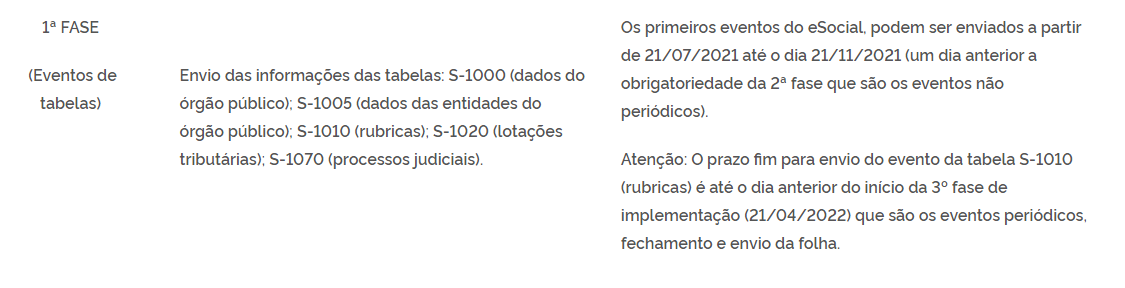 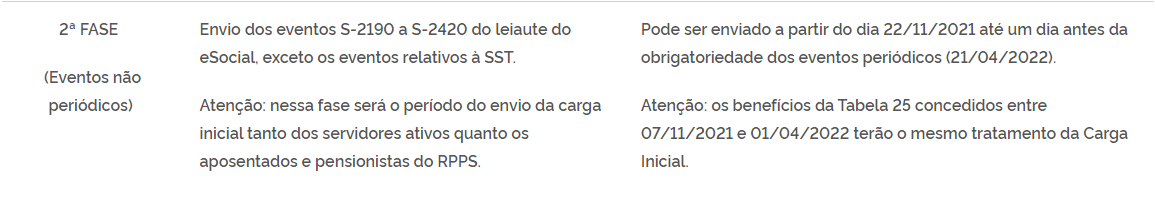 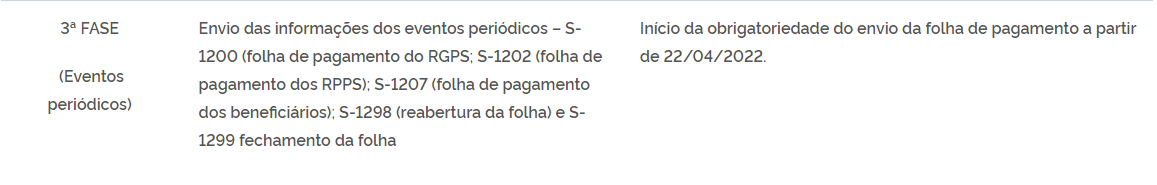 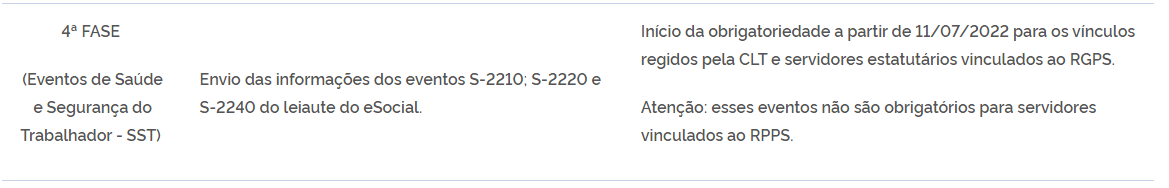 Sendo assim, a contratação desse serviço é de extrema importância para a prefeitura municipal. O e-Social permite o registro e o envio de informações trabalhistas, previdenciárias, fiscais e tributárias de forma unificada, em todos os meses do ano durante o período da vigência do contrato, garantindo o cumprimento das obrigações legais e facilitando a gestão dos dados dos servidores municipais. Ao utilizar o e-Social, a prefeitura pode ter diversos benefícios, tais como:Facilidade na prestação de informações: Com a unificação dos dados em um único sistema, a prefeitura pode evitar redundâncias e diminuir a burocracia no envio das informações.Transparência e conformidade: O e-Social contribui para a transparência dos dados relativos aos servidores, o que é essencial para a prestação de contas à sociedade e ao governo.Agilidade e padronização: O sistema padroniza os procedimentos, o que pode agilizar a comunicação entre os órgãos governamentais e evitar erros ou omissões nas informações prestadas.Redução de custos: Com a automatização dos processos, é possível reduzir o uso de papel e diminuir os custos operacionais da prefeitura.Conformidade com a legislação: O e-Social é uma ferramenta que auxilia a prefeitura a cumprir as obrigações legais, evitando possíveis penalidades e sanções. Acesso a informações consolidadas: Com o e-Social, a prefeitura pode obter informações consolidadas sobre seus servidores, o que facilita o planejamento e a tomada de decisões.Em resumo, o sistema e-Social é uma importante ferramenta para a gestão de pessoal e para a administração pública, auxiliando a prefeitura a manter-se em conformidade com as normas legais e a melhorar a eficiência dos processos internos.CLASSIFICAÇÃO ORÇAMENTÁRIAAs despesas decorrentes da aquisição do objeto deste TERMO, correrão à conta do Programa de Trabalho do Orçamento da Prefeitura Municipal, através da dotação orçamentária anexada ao processo:01 PREFEITURA MUNICIPAL DE DOURADINA01.004 SECRETARIA MUNICIPAL DE ADMINISTRAÇÃO E FINANÇAS339039000000 0013 Outros Serviços de terceiros – Pessoa Jurídica PRAZO DE VIGÊNCIA DO CONTRATOO Contrato terá vigência de 12 (dose) meses, contados da data de sua assinatura, podendo ser prorrogado, acrescido e/ou suprimido nos termos da Lei nº 8.666/93, tendo início e vencimento em dia de expediente, devendo excluir o primeiro e incluir o último.PAGAMENTOO pagamento será parcelado de acordo com o fornecimento, efetuado, no prazo de até 30 dias mediante apresentação da Nota Fiscal ou Fatura devidamente atestada, em conformidade com a legislação vigente, ou seja, mediante apresentação da Nota Fiscal eletrônica, acompanhada dos seguintes documentos: Prova de Regularidade com a Fazenda Federal e a Seguridade Social – CND (INSS), mediante a Certidão Conjunta Negativa ou Positiva, com efeitos de negativa, de Débitos Relativos aos Tributos Federais e à Dívida Ativa da União;Prova de regularidade com a Fazenda Municipal (Certidão Negativa de Débitos, ou Positiva com efeito de Negativa de Tributos Municipais), emitido pelo órgão competente, da localidade de domicilio ou sede da empresa do proponente, na forma da Lei;Prova de Regularidade relativa ao Fundo de Garantia por Tempo de Serviço (FGTS), mediante Certificado de Regularidade do FGTS;A comprovação da Regularidade Trabalhista consistirá na apresentação de prova de inexistência de débitos inadimplidos perante a Justiça do Trabalho, mediante a apresentação da Certidão Negativa de Débitos Trabalhistas (CNDT) ou Certidão Positiva com efeitos de negativa, emitida pelo TST – Tribunal Superior do Trabalho.:FISCALIZAÇÃOFica designada como fiscal do presente contrato o Sr. Paulo Almeida, conforme dispõe o art. 67 da Lei Federal 8.666/93.QUALIFICAÇÃO TÉCNICAPara assegurar a adequada realização do objeto, poderá ser solicitado Atestado de Capacidade Técnica fornecido por entidade pública ou privada, declarando que presta, ou já prestou, serviço compatível com o objeto deste processo, assinado por um de seus representantes legais.OBRIGAÇÕES DA LICITANTEAlém das obrigações constantes nas especificações no capítulo 3 (generalidades dos serviços), constituem obrigações da Licitante:Responsabilizar-se integralmente pelo objeto contratado, nas quantidades e padrões estabelecidos, vindo a responder pelos danos causados diretamente à Administração ou a terceiros, decorrente de sua culpa ou dolo, nos termos da legislação vigente;Prestar todos os esclarecimentos que forem solicitados, atendendo, de imediato, todas as reclamações a respeito da qualidade dos serviços;Atender prontamente todas as solicitações do Município previstas no Termo de Referência e outras estabelecidas no Contrato;Comunicar à Administração Municipal, por escrito, qualquer anormalidade de caráter urgente e prestar os esclarecimentos necessários;Manter, durante a execução do contrato, em compatibilidade com as obrigações por ela assumidas, assim como as condições de habilitação e qualificação exigidas no processo de contratação.OBRIGAÇÕES DA CONTRATANTEEfetuar os pagamentos dentro das condições estabelecidas neste Termo e minuta de contrato;Aplicar as penalidades cabíveis, nas situações previstas no edital;Fiscalizar a realização dos serviços, bem como requisitar, quando necessária, a promoção de medidas para a regularidade da prestação do serviço;Rejeitar, no todo ou em parte a prestação dos serviços caso esta não apresente resultados satisfatórios ou conforme as obrigações assumidas pela Licitante;Notificar, formal e tempestivamente, a Licitante sobre multas, penalidades e quaisquer débitos de sua responsabilidade, e sobre as irregularidades observadas no cumprimento do Contrato;A Administração se reserva o direito de suspender a prestação dos serviços em desacordo com o pactuado entre as partes.Douradina – MS, 28 de julho de 2023_________________________________________Laudicéia da Silva Simas NunesSecretária Municipal de AdministraçãoANEXO IIIJUSTIFICATIVA PARA NÃO UTILIZAÇÃO DO PREGÃO ELETRONICOEm 23 de setembro de 2019, foi publicado o Decreto nº. 10.024, que regulamenta o pregão eletrônico no âmbito da administração pública federal direta, autárquica e fundacional. O normativo aplica-se, também, aos entes federativos que contratem bens e serviços comuns com recursos da União repassados por transferências voluntárias, tais como convênios e contratos de repasse, sendo obrigatório o pregão eletrônico, salvo se a Lei ou regulamentação específica que dispuser sobre aludida transferência definir de forma diversa (art. 1º, § 3º).O art. 1º, § 1º, do Decreto 10.024/19 prescreve a obrigatoriedade do pregão eletrônico para bens e serviços comuns, excepcionando-o, porém, mediante prévia justificativa da autoridade competente, desde que comprovada a inviabilidade técnica ou a desvantagem para a administração, hipótese em que se cogita a adoção do formato presencial (§ 4º, do art. 1º).Embora o Decreto anterior estabelecesse a preferência, e não a obrigatoriedade do pregão eletrônico, o Tribunal de Contas da União já preconizava que o uso do formato presencial só seria aceito mediante justificativa capaz de comprovar a inviabilidade técnica e/ou desvantagem do eletrônico.A hipótese, portanto, pode ocorrer nessas situações excepcionais, nas quais reste demonstrada a inviabilidade do uso da internet, em face do local da realização da licitação, ou comprovado prejuízo decorrente do uso de recursos de tecnologia da informação.Aí nos deparamos com a possibilidade de uso do pregão presencial para fomentar o mercado local e/ou regional. Isso porque, é preciso reconhecer que o regime jurídico aplicável às licitações ganhou novos contornos com o advento da Lei 12.349/10, que alçou o desenvolvimento nacional sustentável a objetivo da licitação.A sustentabilidade aqui deve ser vislumbrada a partir de três vetores: ambientais, sociais e econômicos. As licitações sustentáveis possuem como principal vantagem a promoção do desenvolvimento alinhado ao meio ambiente, bem como o consumo consciente de recursos e incentivo à empresas que pensam seus negócios de modo ecológico. Nota-se, então, que a observância de critérios sustentáveis nas licitações não é faculdade do gestor, mas sim, imposição constitucional e legal em respeito aos princípios da eficiência, da economicidade e do meio ambiente equilibrado.A discricionariedade do agente público não reside em decidir se deve realizar licitações sustentáveis ou não. Não se trata de dever moral, mas de respeito ao princípio da legalidade e da eficiência decorrentes do Estado de Direito (Acórdão TCU 1752/2011). Nessa seara encontra-se a realização do pregão presencial quando este for mais vantajoso para a administração, alcançando assim a eficiência desejada, não deixando de escanteio o princípio da economicidade.Na mesma toada, a Lei Complementar 123/06, ao instituir o Estatuto das Microempresas e Empresas de Pequeno Porte, contemplou no art. 47 o tratamento diferenciado com o escopo de promover o desenvolvimento local e regional. A partir dessas premissas, é possível concluir que, atualmente, a licitação deve ser vislumbrada como instrumento de política pública para a promoção do desenvolvimento local e regional e, dessa feita, em âmbito nacional, fomentando o desenvolvimento de empresas locais, uma vez que isso permite maior geração de empregos e distribuição de renda, além de investimento por parte das empresas no local e na região.Pondera-se assim, que o pregão eletrônico, por ampliar em demasiado a competitividade (o que, regra geral, é uma vantagem), a depender do caso concreto e do mercado no qual as empresas atuam, pode não se mostrar vantajoso.As políticas públicas relativas ao desenvolvimento local e regional, impulsionam as compras governamentais para microempresas e empresas de pequeno porte e assim podemos justificar o afastamento do pregão eletrônico quando as circunstâncias recomendarem. Pode ser que - no plano dos fatos - seja recomendável a realização do pregão presencial para melhor se adequar às políticas de compras locais. Esse é um motivo que nos justifica o abandono do pregão eletrônico. Em tal caso, no pregão presencial, continuará a Administração Pública a prestigiar todos aqueles valores e princípios existentes em torno dessa ferramenta de compras; e - ademais – estamos valorizando o desenvolvimento local sustentável.Pelos dados do IBGE, o município de Douradina-MS possui 5.924 habitantes, sendo considerado um município de pequeno porte. Sendo assim, o município esbarra em diversas dificuldades técnicas, como qualquer outro município brasileiro de sua categoria, em relação à viabilidade técnica para realização do pregão eletrônico. Seja por suporte técnico, seja por falta de acesso à internet e oferecimento deste serviço pelas operadoras responsáveis.A instabilidade da conexão, bem como a queda constante do sinal são os principais fatores que impedem a contratação através do uso de tecnologia de informação por tratar-se de forma que depende exclusiva e diretamente da qualidade dos serviços de internet.Desta forma, agregando todos os fatores supra mencionados, é importante ter em mente que a facultatividade tópica no emprego do pregão presencial harmoniza-se perfeitamente com a necessidade de se promover o desenvolvimento local e regional quando do uso do poder de compra governamental para efetivar políticas públicas que visem a melhor distribuição de riquezas, a geração de renda e empregos.O Tribunal de Contas da União, sobre a utilização do pregão eletrônico e sua substituição pelo pregão presencial já se manifestou inúmeras vezes, que aqui trazemos:“Em atenção ao art. 4º do Decreto 5.450/2005, deve ser adotada a forma eletrônica nos pregões, salvo nos casos de comprovada inviabilidade, a ser justificada pela autoridade competente, observando o disposto no item 9.2.1 do Acórdão nº 2471/2008 Plenário. Acórdão 2340/2009 Plenário (Sumário)”“O pregão eletrônico é obrigatório para licitações que visam à aquisição de bens e serviços comuns, só não sendo utilizado se, comprovada e justificadamente, nos termos do Decreto nº 5.450/2005, houver inviabilidade, que não se confunde com a opção discricionária. Acórdão 1700/2007 Plenário (Sumário)”“Adote a forma eletrônica nos pregões, salvo nos casos de comprovada inviabilidade, a ser justificada nos autos pela autoridade competente, observando o disposto no item 9.2.1 do Acórdão 2471/2008 Plenário. Acórdão 2340/2009 Plenário”“Faça constar dos processos administrativos a descrição dos fatos que comprovem a inviabilidade da realização do pregão na forma eletrônica, evitando a opção pelo pregão presencial de forma discricionária, nos termos do § 1º do art. 4º do Decreto nº 5.450/2005. Acórdão 4067/2009 Segunda Câmara (Relação)”Resta, portanto, demonstrada nesta justificativa a inviabilidade de utilização do pregão eletrônico no município de Douradina, tanto pela falta de suporte mandar necessário para a realização deste, quanto pela vontade da administração municipal contratar fornecedores da região, fomentando o comércio local, que necessita de incentivo e impulsionamento. Fatores estes que estão em sintonia com o exigido pela legislação aplicável.Douradina/MS, 26 de abril de 2023.PROF. JEAN SÉRGIO CLAVISSO FOGAÇAPrefeito MunicipalLUCIANA COSTA OREJANA Pregoeira OficialANEXO IVCREDENCIAMENTO – PREGÃO 34/2023A ................................................, sediada à Rua (Av., Al., etc.), cidade ..................., estado......., inscrita no CNPJ sob nº .............................., por seu diretor (sócio gerente, proprietário), através da presente credencial, constitui, para os fins de representação perante aos procedimentos do Pregão nº 34/2023, realizada pela Prefeitura Municipal de Douradina, o(a) Sr. (ª) ......................................., portador(a) da cédula de identidade (ou outro tipo de documento de identificação) RG nº ....................., com amplos poderes de decisão, podendo, para tanto, praticar todos os atos pertinentes a esta modalidade de licitação, e, em especial, podendo formular lances e ofertas, declarar a intenção ou renunciar ao direito de interpor recurso, prestar esclarecimentos, receber notificações e intimações, enfim, em nome desta empresa defender todos nossos direitos e interesses.Localidade, em .... de ............................de 2023._______________________________Assinar e Reconhecer FirmaANEXO VDECLARAÇÃO DE CUMPRIMENTO DOS REQUISITOS DEHABILITAÇÃO DO PREGÃO Nº 34/2023A ________________________________, com sede administrativa na Rua _____________________, nº ___, bairro _______________, na cidade ______________/___, inscrita no CNPJ/CMEI sob o n ______________________, neste ato representada por _______________________________________________, DECLARA para efeitos de participação no PREGÃO PRESENCIAL nº 34/2023, que preenche os requisitos de habilitação previstos nos itens do Edital, quais sejam:1. Prova de regularidade para com o FGTS - Fundo de Garantia por Tempo de Serviço, expedida pela Caixa Econômica Federal, (ambas podendo ser obtidas via Internet), aceitando-se também certidões positivas com efeitos de negativa;2. Prova de regularidade para com as Fazendas Federal (Certidão Negativa de Tributos Federais e Certidão Negativa da Dívida da União, expedidas, respectivamente, pela Secretaria da Receita Federal e Procuradoria Geral da Fazenda Nacional), Estadual e Municipal do domicílio ou sede da licitante, na forma da lei, aceitando-se também certidões positivas com efeitos de negativa;3. Certidão negativa de falência ou concordata expedida pelo distribuidor da sede da pessoa jurídica; em original, se assim determinado no próprio documento;4. Declaração da empresa licitante de que cumpre com o disposto no inciso XXXIII, artigo 7º, da Constituição Federal, no que diz respeito à proibição de trabalho noturno, perigoso ou insalubre, aos menores de dezoito anos e de qualquer trabalho a menores de dezesseis anos, salvo na condição de aprendizes, a partir de quatorze anos;5. Declaração de que não há fato impeditivo para licitar ou contratar com a Administração Pública, nos seus três níveis de governo, comprometendo-se a comunicar a eventual ocorrência desses fatos durante o processamento deste certame e vigência das avenças dele decorrentes;Para que produza os efeitos legais, firmamos o presente.Localidade, em ____ de ______________ de 2023._____________________________Assinatura do Representante LegalANEXO VIDeclaração de Idoneidade		…......................................................................................., inscrita no CNPJ/CMEI nº ….................................................., através de seu Responsável Legal, declara, sob as penas da lei, que não foi declarada inidônea para licitar ou contratar com a Administração Pública e que comunicará, se for o caso, a superveniência de fato impeditivo da habilitação na conformidade do artigo 32, § 2º, da Lei 8.666/93.Por ser expressão de verdade, firmamos a presente.Local e Data, _____ / ______________/ 2023.___________________________________Carimbo e Assinatura do ResponsávelANEXO VIIDeclaração de Cumprimento à Lei 9.854, de 27.10.99		(Razão Social da Licitante) ......................................................................., inscrito no CNPJ/CMEI n.º ..........................................., por intermédio de seu representante legal o Sr. ou a Sra. ................................, portador(a) da Carteira de Identidade n.º ...................................., e do CPF n.º ........................, DECLARA, para fins do disposto no inciso V do art.27 da lei 8.666, de 21 de junho de 1993, acrescido pela Lei n.º 9.854, de 27 de outubro de 1999, que não emprega menor de dezoito anos em trabalho noturno, perigoso ou insalubre e não emprega menor de dezesseis anos.Ressalva: (   ) Emprega menor, a partir de quatorze anos, na condição de aprendiz. Por ser expressão de verdade, firmamos a presente.________________, em ______ de __________________ de 2023.__________________________________Carimbo e Assinatura do ResponsávelANEXO VIIIDeclaração(para prestação de serviços)		(Razão Social da Licitante) ......................................................................., inscrito no CNPJ/CMEI n.º ..........................................., por intermédio de seu representante legal o Sr. ou a Sra. ................................, portador(a) da Carteira de Identidade n.º ...................................., e do CPF n.º ........................, DECLARA, executar os serviços conforme termo de referência contido no edital e mediante ordem de execução emitida pela Secretaria Municipal de Saúde .________________, em ______ de __________________ de 2023.__________________________________Carimbo e Assinatura do ResponsávelANEXO IXMINUTA DO CONTRATOCONTRATO Nº ____/2023CONTRATO DE ___________________________, QUE ENTRE SI CELEBRAM O MUNICÍPIO DE DOURADINA, ESTADO DE MATO GROSSO DO SUL E A EMPRESA _________________________.I - O MUNICÍPIO DE DOURADINA-MS, pessoa jurídica de direito público, com sede na Domingos da Silva 1250 - centro, na cidade de Douradina/MS inscrita no CNPJ/MF sob o nº. 15.479.751/0001-00, doravante denominado CONTRATANTE, neste ato representado pelo Prefeito Municipal, o senhor Jean Sérgio Clavisso Fogaça, brasileiro, casado, professor, portador da CI-RG n. 000920779 SSP/MS e CPF/MF n. 607.751.901-44, residente e domiciliado na Avenida Presidente Vargas, 1735, Bairro centro, nesta cidade de Douradina-MS, e a ................................................. estabelecida na ................................................................, inscrita no CNPJ/MF .............................................. doravante denominada CONTRATADA, neste ato representado por .................................., portador do CPF/MF ............................. e Cédula de Identidade RG: ........................, residente e domiciliado na ....................................., nesta cidade, ajustam o presente Contrato, mediante as cláusulas e condições aqui estipuladas.II - DO FUNDAMENTO LEGAL: O presente Contrato tem fundamento legal nas Lei Federais nº 8.666/93 e nº 10.520/02, Lei Complementar nº 123/2006 e no Decreto Federal n. 8.538/2015, de conformidade com o Pregão Presencial nº. 34/2023 -Processo Administrativo nº. 86/2023 de que passa a fazer parte integrante deste.III - TIPO DE LICITAÇÃO: MENOR PREÇO GLOBAL.CLÁUSULA PRIMEIRA - DO OBJETO1.1. Contratação de empresa especializada para prestação de serviço de limpeza (zelador), do órgão da administração pública municipal, pelo período de 12 meses, que atenda as especificações técnicas, os quantitativos e serviços técnicos correlatos, para atender a Secretaria de Saúde da Prefeitura Municipal de Douradina – MS.CLÁUSULA SEGUNDA – DA EXECUÇÃO DOS SERVIÇOS Licitante vencedora deverá concluir os serviços e enviar os dados ao E-Social impreterivelmente até o dia 15 de cada mês durante o período de vigência de contrato.Os serviços de envio dos dados ao E-Social corresponde a um total de 384 (trezentos e oitenta e quatro) servidores.A Licitante vencedora deverá seguir as orientações e capacitações das novas obrigações com relação ao e-Social conforme layout disponibilizado pela Secretaria da Receita Federal do Brasil (RFB), Caixa Econômica Federal, Instituto Nacional do Seguro Social (INSS) e Ministério do Trabalho (MTb).Para a execução dos serviços deverão ser observados os manuais disponibilizados pelo Secretaria da Receita Federal do Brasil (RFB), Caixa Econômica Federal, Instituto Nacional do Seguro Social (INSS) e Ministério do Trabalho (MTb), disponibilizados no seguinte endereço eletrônico: https://www.gov.br/esocial/pt-br/empresas/manual-web-geral .Cabe à Licitante vencedora disponibilizar mão de obra os equipamentos necessários para a execução dos serviços, responsabilizando-se integralmente pelos serviços prestados além dos encargos resultantes da execução do contrato.A definição do horário para execução dos serviços será negociada com a contratante, optando preferencialmente pelo mesmo horário de funcionamento do órgão.A execução dos serviços será feita de modo remoto pela Licitante vencedora;A licitante vencedora deverá prestar assistência in-loco na sede da Prefeitura Municipal sempre que necessário.As despesas relativas ao deslocamento para prestação de assistência in-loco deverão ser todas por conta da Licitante vencedora.Todas as informações obtidas em face à prestação dos serviços devem manter seu caráter de sigilo, não podendo ser divulgadas sem prévia e expressa autorização por parte deste órgão.CLÁUSULA TERCEIRA - DO VALOR E CONDIÇÕES DE PAGAMENTO3.1. O preço total para execução do Contrato é de R$ .................................. (..................................................................), que será pago de acordo com as emissões das notas fiscais e/ou faturas devidamente atestadas pelo responsável do setor.3.2. Os pagamentos serão efetuados diretamente à CONTRATADA, no prazo de até 30 (trinta) dias, após a apresentação da Nota Fiscal Eletrônica, devidamente atestada pelo responsável, mediante crédito na conta corrente de titularidade da contratada.3.3. Nos preços dos propostos presumem-se inclusos todos os tributos e/ou encargos sociais resultantes da operação de adjudicação concluída, inclusive despesas com fretes e outras.CLÁUSULA QUARTA - DO PRAZO E VIGÊNCIA4.1. O instrumento contratual terá vigência de 12 (doze) meses, contados da data da sua assinatura, podendo ser aditado, no todo ou em parte, conforme disposições da Lei nº 8.666/93.CLÁUSULA QUINTA - DAS DOTAÇÕES5.1. As despesas decorrentes da execução deste Contrato correrão à conta da Dotação Orçamentária:01 PREFEITURA MUNICIPAL DE DOURADINA01.004 SECRETARIA MUNICIPAL DE ADMINISTRAÇÃO E FINANÇAS339039000000 0013 Outros Serviços de terceiros – Pessoa Jurídica CLÁUSULA SEXTA - DA EXECUÇÃO DO CONTRATO6.1. As partes se obrigam a cumprir as normas estabelecidas na Seção IV da Lei nº 8.666/93, para a fiel execução do Contrato, sujeitando-se caso contrário, às regras da Seção V, ambas do Capítulo III, da mesma Lei.CLÁUSULA SÉTIMA - DA PUBLICAÇÃO7.1. Dentro do prazo legal, contatos de sua assinatura, a CONTRATANTE providenciará a publicação do extrato deste Contrato no Diário Oficial do Município de Douradina/MS.OBRIGAÇÕES DA LICITANTEAlém das obrigações constantes nas especificações no capítulo 3 (generalidades dos serviços), constituem obrigações da Licitante:Responsabilizar-se integralmente pelo objeto contratado, nas quantidades e padrões estabelecidos, vindo a responder pelos danos causados diretamente à Administração ou a terceiros, decorrente de sua culpa ou dolo, nos termos da legislação vigente;Prestar todos os esclarecimentos que forem solicitados, atendendo, de imediato, todas as reclamações a respeito da qualidade dos serviços;Atender prontamente todas as solicitações do Município previstas no Termo de Referência e outras estabelecidas no Contrato;Comunicar à Administração Municipal, por escrito, qualquer anormalidade de caráter urgente e prestar os esclarecimentos necessários;Manter, durante a execução do contrato, em compatibilidade com as obrigações por ela assumidas, assim como as condições de habilitação e qualificação exigidas no processo de contratação.OBRIGAÇÕES DA CONTRATANTEEfetuar os pagamentos dentro das condições estabelecidas neste Termo e minuta de contrato;Aplicar as penalidades cabíveis, nas situações previstas no edital;Fiscalizar a realização dos serviços, bem como requisitar, quando necessária, a promoção de medidas para a regularidade da prestação do serviço;Rejeitar, no todo ou em parte a prestação dos serviços caso esta não apresente resultados satisfatórios ou conforme as obrigações assumidas pela Licitante;Notificar, formal e tempestivamente, a Licitante sobre multas, penalidades e quaisquer débitos de sua responsabilidade, e sobre as irregularidades observadas no cumprimento do Contrato;A Administração se reserva o direito de suspender a prestação dos serviços em desacordo com o pactuado entre as partes.CLÁUSULA DÉCIMA - DAS PENALIDADES10.1. Pelo atraso injustificado na execução dos produtos, fica sujeita a CONTRATADA às penalidades previstas no caput do art. 86 da Lei nº. 8.666/93, na seguinte conformidade:10.1.1. O descumprimento dos prazos ou das especificações exigidas ensejará aplicação, a inadimplente, de multa, garantida defesa prévia, no valor equivalente de 0,5% (meio por cento) por dia corrido, até o limite de 15% (quinze por cento), calculado sobre o valor do serviço ou produto não entregue ou entregue fora do prazo, ou ainda em desacordo com as especificações.10.1.2. Pela inexecução total ou parcial do CONTRATO, bem como pelo descumprimento de normas de legislação de segurança, de saúde, trabalhista, fiscal, previdenciária, comercial e demais pertinente à execução do objeto contratual, o Município poderá, garantida a prévia defesa, aplicar multa de 10% do valor do contrato à CONTRATADA, independente da aplicação das demais sanções previstas no art. 87 da Lei nº 8.666 de 21/06/93.10.1.3. Pela rescisão do contrato pela CONTRATADA, sem justo motivo, será aplicada multa de 5% (cinco por cento) sobre o valor contratado à CONTRATADA.10.2. O valor da multa aplicada deverá ser recolhido à tesouraria da Prefeitura Municipal de Douradina, dentro do prazo de 03 (três) dias úteis, após a respectiva notificação.10.3. Caso não seja pago espontaneamente, a CONTRATANTE poderá deduzir os valores correspondentes às multas ou indenizações devidas pela CONTRATADA, do montante a ser pago, nos termos do CONTRATO.10.4. Vencido o prazo proposto e não sendo cumprido o objeto, ficará a CONTRATANTE liberada para, se achar conveniente, rescindir o Contrato, anular a Nota de Empenho, aplicar a sanção cabível e convocar, se for o caso, outro fornecedor, observada a ordem de classificação, não cabendo à CONTRATADA direito a qualquer reclamação.CLÁUSULA DÉCIMA PRIMEIRA - DA RESCISÃO CONTRATUAL11.1. A rescisão contratual poderá ser:11.1.1. Determinada por ato unilateral e escrito da Administração, nos casos enumerados nos incisos I a XII e XVII do art. 78, da Lei nº 8.666/93.11.1.2. Amigável, por acordo entre as partes, mediante autorização escrita e fundamentada da autoridade competente, reduzida a termo no processo licitatório, desde que haja conveniência da Administração.11.1.3. Judicial, nos termos da legislação. 11.2. A inexecução total ou parcial do Contrato enseja a sua rescisão pela Administração, com as consequências previstas na Lei nº 8.666/1993.11.3. Constituem motivos para rescisão, aqueles previstos no art. 78, da Lei nº 8.666/93.11.4. A CONTRATANTE poderá rescindir administrativamente o presente contrato nas hipóteses e condições previstas nos art. 77 a 80 da Lei nº. 8.666/93.11.5. A rescisão administrativa ou amigável deverá ser procedida de autorização escrita e fundamentada da autoridade competente.CLÁUSULA DÉCIMA SEGUNDA - DAS DISPOSIÇÕES GERAIS12.1. As partes se obrigam a manter, durante toda a execução do presente Contrato, em compatibilidade com as obrigações assumidas, todas as condições exigidas no processo licitatório.A CONTRATADA fica obrigada a aceitar, nas mesmas condições contratuais, os acréscimos de supressões que se fizerem necessários, em conformidade com as disposições da Lei nº 8.666/1993.CLÁUSULA DÉCIMA TERCEIRA - FISCALIZAÇÃO13.1. Fica designado como fiscal o Sr. Paulo Almeida, conforme disposto no art. 67 da lei 8.666/93.13.2. Compete ao Fiscal de contrato o acompanhamento, fiscalização, além de dirimir e desembaraçar quaisquer dúvidas e pendências que surgirem, determinando o que for necessário à regularização das faltas, falhas, problemas ou defeitos observados.13.3. As decisões e providências que ultrapassem a competência do Fiscal serão encaminhadas à autoridade competente da Contratante para adoção das medidas convenientes, de acordo com disposto no § 2º do art. 67 da Lei nº 8.666/93.CLÁUSULA DÉCIMA QUARTA - DO FORO13. Fica eleito o Foro da Comarca de Itaporã - MS, para dirimir questões oriundas deste Contrato.E por estarem assim justos e de acordo, assinam o presente instrumento em 02 (duas) vias de igual teor, os representantes das partes, na presença de 02 (duas) testemunhas.Douradina - MS, ............ de ................................... de 2023.Jean Sergio Clavisso Fogaça 	PREFEITO MUNICIPAL	                    CONTRATADACONTRATANTE	                  REPRESENTANTETESTEMUNHAS:1)_____________________________         2)________________________________NOME:					          ANEXO XMODELO DE DECLARAÇÃO DE MICROEMPRESA (ME)EMPRESA DE PEQUENO PORTE (EPP)MICROEMPREENDEDOR INDIVIDUAL (MEI)A ______________________________________, inscrita no documento de identificação n. (CNPJ, CMEI) ___________________________________, com sede na rua/avenida _______________________, nº. _________________, Bairro _______________, na cidade de ____________________ (______), por intermédio de seu representante legal o (a) sr. (a) __________________________, portador (a) da Cédula de Identidade RG nº. _________, SSP/______ e inscrito no CPF sob o nº. ______________________________, DECLARA que se enquadra na condição de MICROEMPRESA  (ME), EMPRESA DE PEQUENO PORTE (EPP) ou MICROEMPREENDEDOR INDIVIDUAL (MEI), constituídas na forma de Lei Complementar nº. 123/2006. Declara ainda que não existe qualquer impedimento entre os previstos nos inciso do § 4º do Artigo 3º da Lei Complementar nº. 123/2006._______________________ (____) de _________ de 2023.___________________________________________________________(nome por extenso e assinatura do responsável legal e carimbo da empresa)ITEMCOD.DESCRIÇÃO DO PRODUTOUNIDADEQTDEMARCAVALORESVALORESITEMCOD.DESCRIÇÃO DO PRODUTOUNIDADEQTDEMARCAUNIT.TOTAL0119425CONTRATAÇÃO DE EMPRESA PARA ACOMPANHAMENTO, PREPARAÇÃO, GERAÇÃO E ENVIO DAS INFORMAÇÕES RELATIVAS AO E-SOCIAL.Mensal12VALOR TOTAL R$ 112.400,00 (cento e doze mil reais).VALOR TOTAL R$ 112.400,00 (cento e doze mil reais).VALOR TOTAL R$ 112.400,00 (cento e doze mil reais).VALOR TOTAL R$ 112.400,00 (cento e doze mil reais).VALOR TOTAL R$ 112.400,00 (cento e doze mil reais).VALOR TOTAL R$ 112.400,00 (cento e doze mil reais).VALOR TOTAL R$ 112.400,00 (cento e doze mil reais).VALOR TOTAL R$ 112.400,00 (cento e doze mil reais).ItemDescriçãoUnidadeQuant19425CONTRATAÇÃO DE EMPRESA PARA ACOMPANHAMENTO, PREPARAÇÃO, GERAÇÃO E ENVIO DAS INFORMAÇÕES RELATIVAS AO E-SOCIAL.Mensal12